Тема: Знакомство с часами. Секунда. Минута. Соотнесение количества предметов с цифрой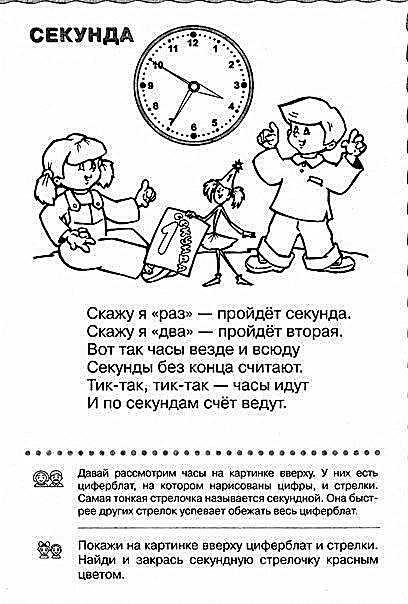 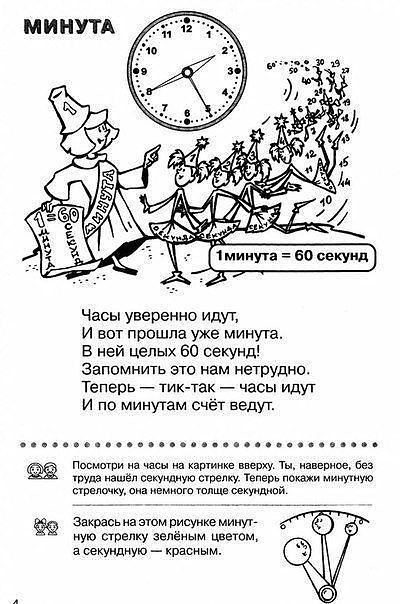 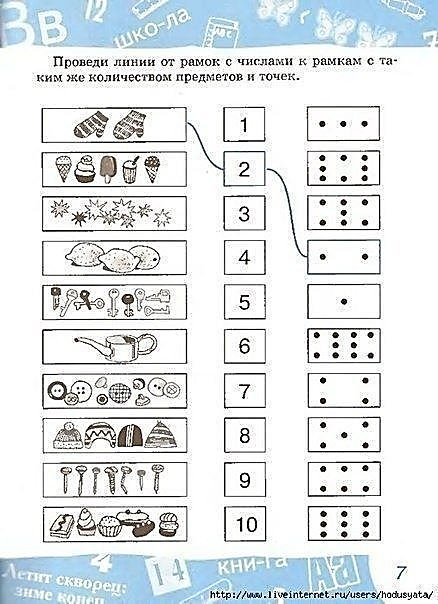 